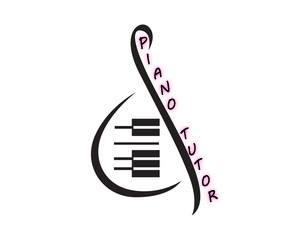 Registration FormStudent Name: _________________________________ Age:_________  Sex: ____ Address:______________________________________________________________Mother’s Name:________________________________Phone:__________________Father’s Name:_________________________________Phone:__________________ Email: _______________________________________ Do you allow student’s pictures or videos to be used in Piano Tutor’s promotional materials?_______________________________________	Instrument:_________                                                                             Grade: _____Theory Grade: ____*Preferred Day/Time: ______________________________                                      ______________________________Theory Lesson Preferred Day/Time (if applicable):____________________________                                                                               _____________________________Aural/Sight- Reading Preferred Day/Time (if applicable): ______________________                                                                                        ________________________*Please give me more than one option for lesson’s Day and timeSignature: ______________                                                              Date: __________